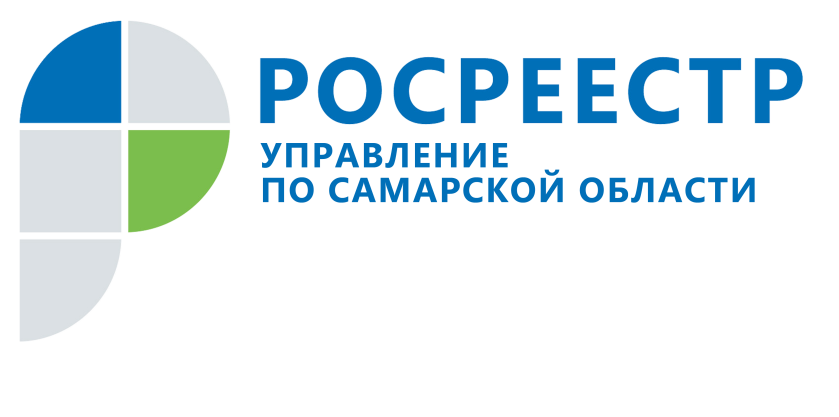 АНОНС06 ноября 2019Прямая линия об электронных услугах РосреестраТринадцатого ноября с 10.30 до 11.30 Управление Росреестра по Самарской области проведет «прямую линию» на тему предоставления услуг Росреестра в электронном виде.- Как можно подать документы в электронном виде на регистрацию недвижимости? - Какие преимущества появляются у заявителя при подаче документов на регистрацию недвижимости в электронном виде?- В каких случаях за регистрацией недвижимости обязан обратиться орган местного самоуправления, а не гражданин?Задавайте вопросы начальнику отдела регистрации недвижимости в электронном виде Дмитрию Евгеньевичу Кожевникову по телефону (846) 33-22-555. Контакты для СМИ:Ольга Никитина, помощник руководителя Управления Росреестра(846) 33-22-555, 8 927 690 73 51, pr.samara@mail.ru